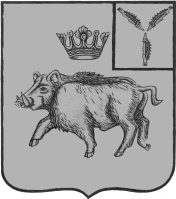 СОБРАНИЕ ДЕПУТАТОВБАЛТАЙСКОГО МУНИЦИПАЛЬНОГО РАЙОНАСАРАТОВСКОЙ ОБЛАСТИТридцать пятое заседание Собрания депутатовпятого созываРЕШЕНИЕот 22.12.2017 № 220с.БалтайО внесении изменений в решение Собрания депутатов Балтайского муниципальногорайона Саратовской области от 26.09.2016 № 100«Об утверждении Порядка организации доступа и осуществления контроля за обеспечением доступа к информации о деятельности Собрания депутатов  Балтайского муниципального района Саратовской области»В целях реализации Федеральных законов от 09.02.2009 № 8-ФЗ «Об обеспечении доступа к информации о деятельности государственных органов и органов местного самоуправления», руководствуясь статьей 19 Устава Балтайского муниципального района Саратовской области, Собрание депутатов Балтайского муниципального района РЕШИЛО:1.Внести в решение Собрания депутатов Балтайского муниципальногорайона Саратовской области от 26.09.2016 № 100 «Об утверждении Порядка организации доступа и осуществления контроля за обеспечением доступа к информации о деятельности Собрания депутатов Балтайского муниципального района Саратовской области» следующее изменение:1.1.В приложении к решению:1) Пункт 4.1. раздела 4 изложить в следующей редакции:«4.1. Пользователь информацией имеет право:1) получать достоверную информацию о деятельности Собрания депутатов;2) отказаться от получения информации о деятельности Собрания депутатов;3) не обосновывать необходимость получения запрашиваемой информации о деятельности Собрания депутатов, доступ к которой не ограничен;4) обжаловать в установленном порядке акты и (или) действия (бездействия) Собрания депутатов, нарушающие право на доступ к информации о деятельности Собрания депутатов и установленный порядок его реализации;5) требовать в установленном законом порядке возмещения вреда, причиненного нарушением его права на доступ к информации;6) требовать в установленном законом порядке возмещения убытков, причинённых пользователю в связи с несвоевременным предоставлением информации, либо недостоверной информации.».2. Настоящее решение вступает в силу со дня опубликования на официальном сайте администрации Балтайского муниципального района.3. Контроль за исполнением настоящего решения возложить на постоянно действующую комиссию Собрания депутатов Балтайского муниципального района Саратовской области по вопросам государственного строительства и местного самоуправления.Председатель Собрания депутатовБалтайского муниципального района				А.А.ГруновГлава Балтайского муниципального района						С.А.Скворцов